RADNÓTI NYÍLT NAP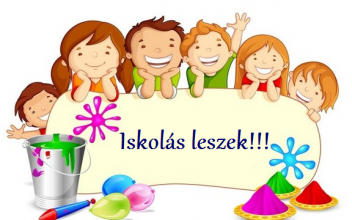 Szeretettel hívjuk és várjuk a leendő elsős gyermekek Szüleit a  2024. március 27-én (szerdán) tartandó NYÍLT ÓRÁKRA ÉS SZÜLŐI ÉRTEKEZLETRE740 – 750 Gyülekező, ismerkedés a leendő 1. osztályos tanító nénikkel.„a” osztályfőnök: Krasznai Judit„b” osztályfőnök: Virágh Hajnalka Cecília7 50 – 8 35 1. tanóra: matematika /magyar8 45 – 9 30 2. tanóra: matematika /magyar 17 00 – 18 00 Leendő elsős szülők számára szülői értekezletet tartunk. 	Az óvodás gyermekeket OVISULIRA, angol/német nyelvi 	foglalkozásra várjuk.A beiratkozás időpontja: 2024. április 18-19. 8.00 -17.00